Förderverein der Lessingschule e.V.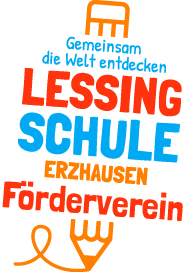 Kassenverwaltung – Erteilung des SEPA-MandatsLessingstrasse 164390 ErzhausenGläubiger-Ident-Nummer DE38ZZZ00000883634Mandatsreferenz WIRD SEPARAT MITGETEILTBeitrittserklärung zum Förderverein Lessingschule Erzhausen e.V.Hiermit trete ich dem Förderverein der Lessingschule Erzhausen e.V. als Mitglied bei.Ich werde den Jahresbeitrag von € 24,00 zum 01.08. jeden Jahres auf das Konto des Fördervereins überweisen.IBAN:		DE35 50 8501 5000 3000 7727BIC:		HELADEF1DASKreditinstitut:	Stadt- und Kreissparkasse DarmstadtoderSEPA-LastschriftmandatIch / Wir ermächtige(n) den Förderverein der Lessingschule e.V., Zahlungen von meinem / unserem Konto mittels Lastschrift einzuziehen. Zugleich weise ich / wir meinen / unseren Zahlungsdienstleister an, die von dem Förderverein der Lessingschule e.V. auf mein Konto gezogenen Lastschriften einzulösen.Nicht Zutreffendes bitte streichen!!!Name, Vorname:                                                                                                        Name + Klasse des Kindes:    	Straße Hausnummer:	 	PLZ Wohnort:Telefon:email-Adresse:Kreditinstitut:IBAN:BIC:Erzhausen, denUnterschriftDie Beitrittserklärung kann beim Klassenlehrer/-in oder im Sekretariat der Lessingschule abgegeben werden.